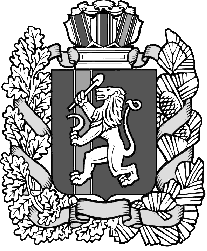                                     РОССИЙСКАЯ  ФЕДЕРАЦИЯАДМИНИСТРАЦИЯ  ИВАНОВСКОГО  СЕЛЬСОВЕТАИРБЕЙСКОГО РАЙОНА   КРАСНОЯРСКОГО КРАЯП О С Т А Н ОВ Л Е Н И Е21.10.2021 г.                             с. Ивановка                                       № 16-пгО присвоении идентификационных номеров автомобильным дорогам общего пользования местного значения Ивановского сельсовета Ирбейского района Красноярского края В соответствии с Федеральным законом от 06.10.2003 г № 131 –Ф «Об общих принципах организации местного самоуправления в Российской Федерации», Федеральным законом от 08.11.2007 г № 257-ФЗ «Об автомобильных дорогах и о дорожной деятельности в Российской Федерации», уставом Ивановского сельсовета Ирбейского района Красноярского краяПОСТАНОВЛЯЕТ:1. Присвоить автомобильным дорогам общего пользования местного значения Ивановского сельсовета Ирбейского района Красноярского края идентификационные номера согласно приложению № 1.2.  Опубликовать настоящее постановление в периодическом печатном издании «Ивановский вестник» и на официальном сайте администрации Ивановского сельсовета Ирбейского района Красноярского края в сети «интернет».3. Контроль за исполнением настоящего постановления оставляю за собой.4. Постановление вступает в силу с момента его подписания.Глава  Ивановского сельсовета                                                     Е.А. КриницинПриложение 1 к постановлению Ивановского сельсовета Ирбейского района Красноярского края № 16-пг от 21.10.2021г.Реестровый №Наименование объекта недвижимости, производственный комплекс, объект соцкультбыта, незавершенное строительство, иноеАдрес Основание нахождения объекта у юридического лицаБалансовая стоимость,тыс.руб.Остаточная стоимость,тыс.руб.Протяженность,(км)Год ввода в эксплуатациюПримечание 1Автомобильная дорогаС. Ивановка ул. Интернациональная 257-ФЗ от 08.11.2007 г.106700106701,01974 Идентификационный №04219810000-ОП-МП-01 2Автомобильная дорогаС. Ивановка ул. Ленина257-ФЗ от 08.11.2007 г.6133661340,81974Идентификационный №04219810000-ОП-МП-023Автомобильная дорогаС. Ивановка ул. Молодежная257-ФЗ от 08.11.2007 г.6900369000,91974 Идентификационный №04219810000-ОП-МП-034Автомобильная дорогаС. Ивановка  пер. Гагарина257-ФЗ от 08.11.2007 г.2300123000,31974Идентификационный №04219810000-ОП-МП-045Автомобильная дорогаС. Ивановка ул. Горького257-ФЗ от 08.11.2007 г.7667076671,01974 Идентификационный №04219810000-ОП-МП-056Автомобильная дорогаС. Ивановка ул. Руставели257-ФЗ от 08.11.2007 г.7667076671,01974Идентификационный №04219810000-ОП-МП-067Автомобильная дорогаС. Ивановка ул. Партизанская257-ФЗ от 08.11.2007 г.920049200,41,21974 Идентификационный №04219810000-ОП-МП-078Автомобильная дорогаС. Ивановка ул. Набережная257-ФЗ от 08.11.2007 г.2300123000,31974Идентификационный №04219810000-ОП-МП-089Автомобильная дорогаД. Николаевкаул. Олимпийская257-ФЗ от 08.11.2007 г.5366953670,71974Идентификационный №04219810000-ОП-МП-01 10Автомобильная дорогаД. Николаевкаул. Советская257-ФЗ от 08.11.2007 г.128040128041,21974Идентификационный №04219810000-ОП-МП-0211Автомобильная дорогаД. Николаевкапер. Школьный 257-ФЗ от 08.11.2007 г.3833538340,51974Идентификационный №04219810000-ОП-МП-03